 
MASCC Antiemezis Ölçeği (MAÖ)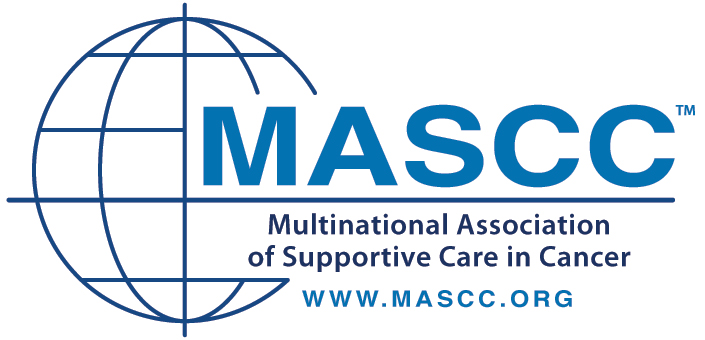 MASCC Antiemezis Ölçeği (MAÖ): BilgilerKemoterapi Tarihi (Bu kür):		Gün	Ay	Haftanın günüBu kısa form hakkında bilgi:The MASCC Antiemezis Ölçeği (MAÖ)’nin amacı, yaşayabileceğiniz bulantı ve kusmayı önlemek için olabilecek en iyi tedavinin sizlere doktor ve hemşireleriniz tarafından verilmesini sağlamaktır.  Bu formu doldurarak oluşabilecek bu yan etkilerin en iyi şekilde kontrol altına alındığından emin olmamıza yardımcı olabilirsiniz. Bu formdaki tanımlar: 	Kusma:  Mide içeriğinin ağızdan çıkarılması.Bulantı:  Kusacakmış gibi hissetme.Lütfen tüm soruları cevaplayınız. Doğru ya da yanlış cevap yoktur, yalnızca sizin duygularınızı belirtir. Bu formu nasıl ve ne zaman dolduracağınız konusunda endişeniz varsa lütfen sorunuz. Lütfen 4. ve 8. soruların farklı bir biçimde olduğuna dikkat ediniz. Bu sorular derecelendirilmiştir. Bu sorularda 0 ile 10 arasında, sizin yaşadığınız bulantı ve kusma şiddetine en yakın sayıyı daire içerisine alınız ve bu sayıyı sağdaki kutu içine de yazınız. Aşağıda bu türde soru şekline park etme ile ilgili bir örnek verilmiştir. Bu örnekle deneme yapabilir ya da birlikte bakmak için bizlere sorabilirsiniz. Lütfen formu doldurduktan sonra en kısa sürede geri getiriniz. Teşekkür ederiz! MASCC Antiemesis ÖlçeğiLütfen bu formu kemoterapi aldıktan bir gün sonra aşağıdaki tarihte doldurunuz: 		Gün	Ay	Haftanın günüKemoterapiden sonraki ilk 24 saat süresince oluşanBulantı ve Kusma: (Bu sayfa kemoterapiyi takiben ilk 24 saat için doldurulur):MASCC Antiemesis ÖlçeğiBu sayfa kemoterapi uygulamasından sonraki günden 4. güne kadar ki zaman için geçerlidir(Yani ilk 24 saatten sonraki zamanı sorgular)Lütfen bu sayfayı kemoterapi uygulamasından 2.- 4. günler için aşağıdaki tarihten başlayarak doldurunuz:		Gün	Ay	Haftanın günüGecikmiş Bulantı ve KusmaAdınız ve Soyadınız:Onkoloji Hemşireniz:Telefon:Onkoloji Doktorunuz:Telefon:Bugün arabanızı park etmede ne kadar güçlük yaşadınız?                   (Sayıyı bu kutuya yazınız)1) Kemoterapiden sonraki 24 saat içerisinde hiç kustunuz mu?1) Kemoterapiden sonraki 24 saat içerisinde hiç kustunuz mu?Evet   Hayır  
(Birini seçiniz)2) Kemoterapiden sonraki 24 saat içerisinde kustuysanız, kaç kez kusma meydana geldi?2) Kemoterapiden sonraki 24 saat içerisinde kustuysanız, kaç kez kusma meydana geldi?(Sayıyı bu kutuya yazınız)3) Kemoterapiden sonraki 24 saat içerisinde hiç bulantınız oldu mu?3) Kemoterapiden sonraki 24 saat içerisinde hiç bulantınız oldu mu?Evet   Hayır  
(Birini seçiniz)4) Bulantınız oldu ise bulantınızın şiddetine en uygun rakamı işaretleyip yandaki kutuya yazınız.    24 saat içerisinde bulantınız ne kadar oldu?(Sayıyı bu kutuya yazınız)(Sayıyı bu kutuya yazınız)(Sayıyı bu kutuya yazınız)5) Kemoterapi sonrası 24. saat ya da sonrasında hiç kustunuz mu?5) Kemoterapi sonrası 24. saat ya da sonrasında hiç kustunuz mu?Evet   Hayır  
(Birini seçiniz)6) Bu zaman aralığında kustuysanız, kaç kez kusma meydana geldi?6) Bu zaman aralığında kustuysanız, kaç kez kusma meydana geldi?(Kaç kez olduğunu bu kutuya yazınız)7) Kemoterapi sonrası 24. saat ya da sonrasında hiç bulantınız oldu mu?7) Kemoterapi sonrası 24. saat ya da sonrasında hiç bulantınız oldu mu?Evet   Hayır  
(Birini seçiniz)8) Bulantınız oldu ise bulantınızın şiddetine en uygun rakamı işaretleyip yandaki kutuya yazınız.Bu süre içerisinde bulantınız ne kadar oldu?(Sayıyı bu kutuya yazınız)(Sayıyı bu kutuya yazınız)